Итоги реализации подпрограммы «БЭД» за  2014-2015 учебный  годКраевой марафон «Экологический эрудит» по теме «Экология и культура»Активное участие приняли - Хомякова Лера, Григорьева Ангелина, Рыжков Николай.  Григорьева Ангелина - лауреат конкурса.              Экологический праздник,  посвященный принятию  в юные экологи «Потерянный манускрипт». В команду  вступили 7 уч-ся 5-х классов.Косливцев Иван - призер (3 место),  Григорьева Ангелина - победитель (1 место) муниципальной предметной олимпиады по экологии.Итоги школьного этапа предметной олимпиады: 1 место - Косливцев Иван (9класс), Григорьева Ангелина (7класс)Оформление выставки исследовательских работ в кабинете биологии. Организовали экскурсию-экспедицию в ботанический сад республики Алтай (с.Камлак), с целью изучения ООПТ .Экологический праздник «Синичкин день» в 5-х классах.Выставка и развешивание птичьих кормушек на территории села, школы и природного парка «Ая». Ученица 6б класса Плешкова Яна получила благодарность от WWF России (Всемирный фонд дикой природы) за участие в акции «Час Земли- 2015» и заботу о будущем нашей планеты (приложение 2).Подведены итоги заочного марафона «Экологический эрудит» по теме «По материкам и странам: Евразия. Животные». В очередном туре заочного экологического марафона (февраль-май 2015 года) участники команды «БЭД» стали лауреатами марафона: Вяткина Алина, Плешкова Яна, Моисеева Виктория. Межрегиональный исследовательский конкурс  проектов «Птицы на кормушке» - 1 место (приложение 3). Диплом 1 степени в конкурсе «Птицы на кормушке»  - Яна Плешкова, ученица 6б класса (приложение 3,4). Участие в общероссийской предметной олимпиаде по экологии и биологии «Олимпус» (итоги в июне).Межрегиональный исследовательский конкурс  проектов «Когда горит трава»  (итоги после 1 июня).Межрегиональный исследовательский конкурс  проектов «Фотоохота: птицы в фокусе» (итоги после 1 июня). Экологический марафон « Весна без огня - лето, без дыма» (приложение 1).Участие в акции  «Первоцветы нашего села» (6-7 классы). СМИ (приложение 5).Приложение 1План экологического марафона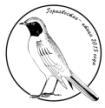 «Весна без огня – лето без дыма»2015годПриложение 2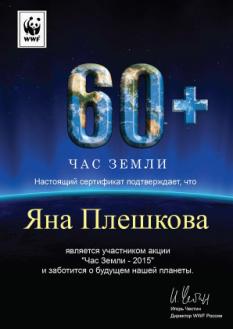 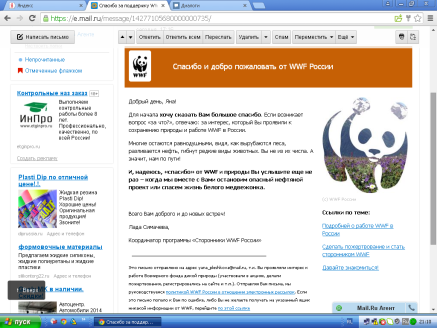 Приложение 3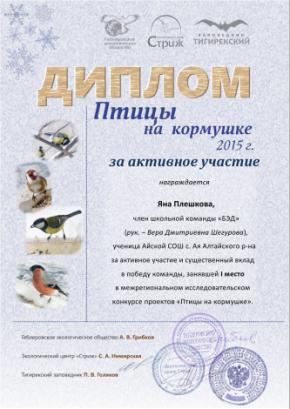 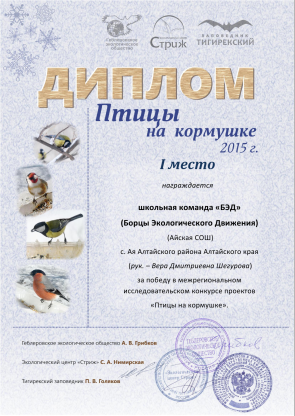 Экологический проект «Видовое разнообразие птиц нашей местности»	Приложение 4( пример)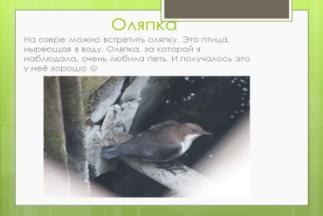 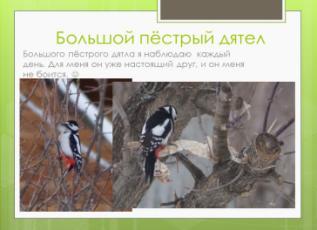 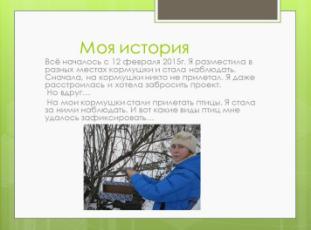 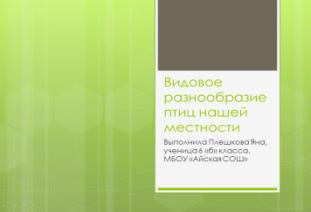 Приложение 5Всероссийский сайт «Экодело»	Сайт Тигирекского заповедника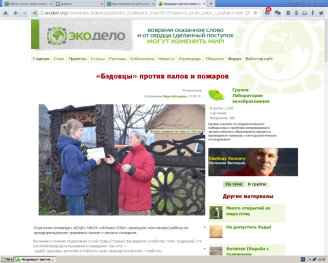 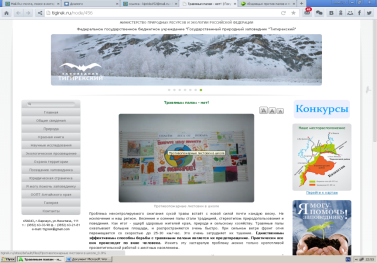 http://ecodelo.org/rossiyskaya_federaciya/sibirskiy_fo/altayskiy_kray/36....         http://tigirek.ru/node/456 http://tigirek.ru/node/456№Наименование мероприятия КлассыСрокиОтветственные1Экологические уроки «Нет весенним палам»1-1111.04.15Команда БЭД2Выпуск листовок «Сохраним леса от пожара" и распространение в общественных местах (1-2 шт., формат А4)1-4, 5-8, 9-10До 26.04.15Команда БЭД, начальные классы3Встреча с главой муниципального образования5-720.04.15Команда БЭД4Проведение флеш-моба «Пожары в природе - бедствие в народе».5- 925.04.15Команда БЭД5Выставка противопожарных рисунков в ДК 1-1027.04.15Команда БЭД6Видеолекция о проблеме неконтролируемых травяных палов на родительских собраниях723.0415Шегурова В.Д.7Праздник «День птиц»1-4До 28.04Старыгина В.Н.8Развешивание птичьих домиков на территории села5в12.04.15Команда БЭД, Шегурова В.Д.9Работа по экологическим проектам:Альпийская горкаМемориал Славы селаПамятник героям гражданской войныШкольный рокарийЦветник начальных классов5а105-9В течение годамаймаймайЗасухина Л.А.Братан Н.В.  Бунькова В.Н.Команда БЭДИванина Н.В.10Весенние работы в школьном дендрарии5-11Апрель, майКоманда БЭД, классные рук-ли11Трудовой десант «Чистое село», «Чистый школьный двор»5-11Апрель, майКоманда БЭД, классные рук-ли12Трудовой десант по экологической тропе в природном парке «Ая»5-9Апрель, майКоманда БЭД, Шегурова В.Д.13Поездка команды БЭД на праздник «Цветение маральника»5-9АпрельКоманда БЭД, Шегурова В.Д.